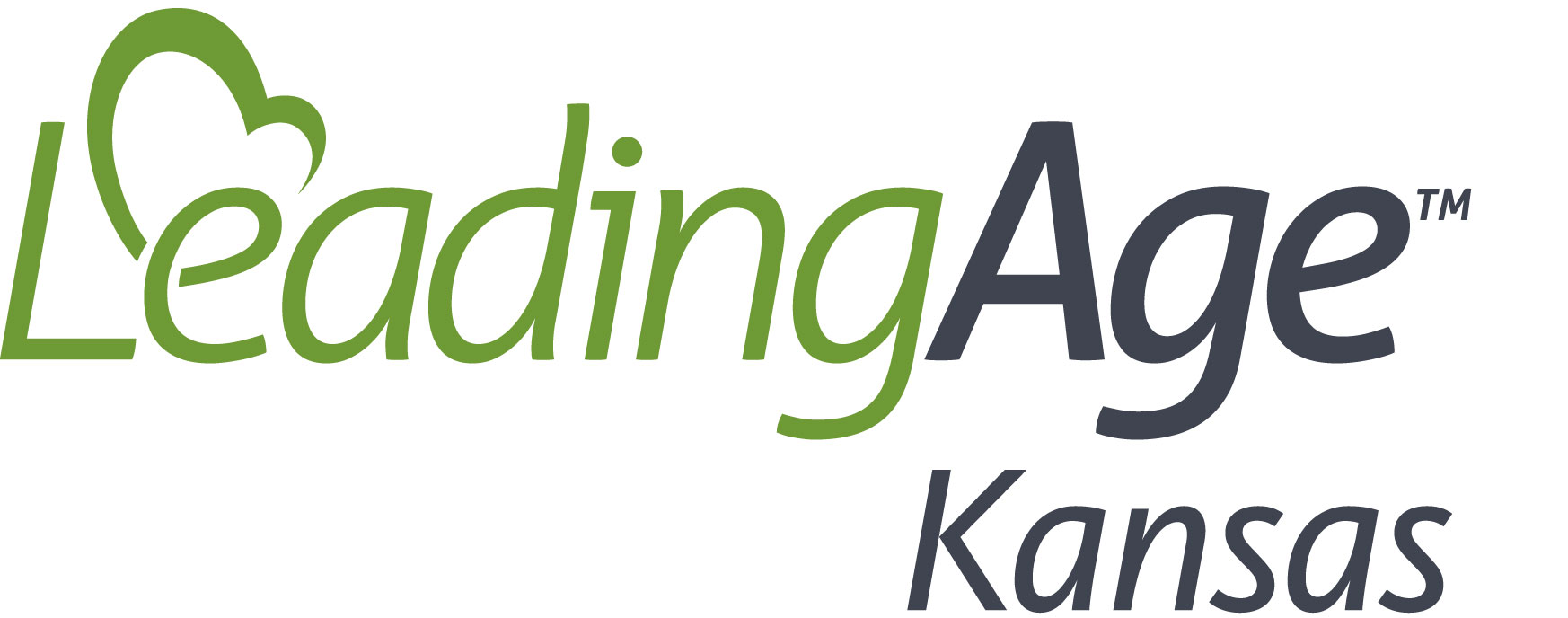 Employee Printed Name_____________________________________ Date: _______________Employee Signature: ____________________________________________________________Question: True or False?AnswerPASARR stands for Please Admit Several Acute Respiratory Residents.The Level I Screen is completed 48 hours after admission.The PASARR screen assists organizations in determining if an individual may have a mental disorder, intellectual disability or a related condition. All residents to our facility require a Level 1 screen unless:They are certified by a physician prior to admission to require a nursing facility stay of less than 30 days; andThey require care at the nursing facility for the same condition for which they were hospitalized.”The level II recommendations, if agreed upon, need to be coordinated into the care process including:  assessment, care plan and specialized services.  